Propozice ŠFLMísto konání: SH České Budějovice 
Datum turnaje:  1. turnaj - 22. 10. 2019
                            2. turnaj - únor 2020 (nejspíše 5. 2.)
                            3. turnaj - květen 2020 (nejspíše 20. 5.)
  *Definitivní termín bude oznámen nejpozději 2 měsíce před turnajem
Účast družstva: školy jsou povinny být na místě nejpozději 30 minut před začátkem turnajeVěková hranice hráčů: Na turnaji mohou nastoupit pouze žáci příslušné základní školy, kteří navštěvují 3. až 5. tříduHrací systém: 3+1Hrací čas: 1x 13 minutStartovné: neplatí se, týmy se účastní na vlastní nákladyHrací systém turnaje: Dlouhodobá tabulka (výhra 3 b., remíza 1 b., prohra 0 b.).

Ceny: všechna družstva obdrží upomínkové diplomy, týmy na prvních třech místech dostanou medaile, vítěz obdrží putovní pohárKoordinace turnaje, rozhodčí a míčky: zajišťuje pořadatel projektu FBC Štíři ČB 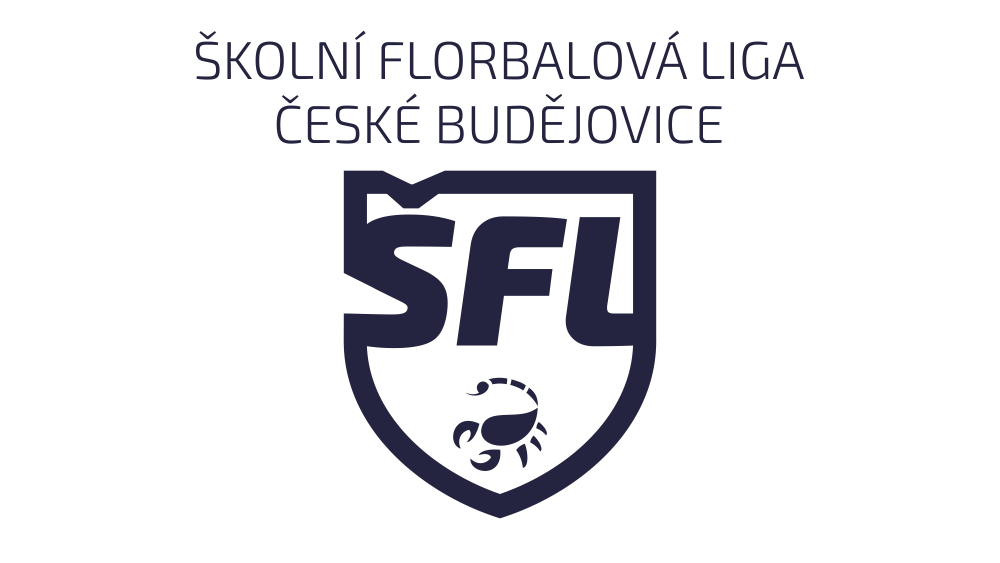 